Name KEY	  Date 	  Class 	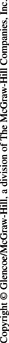 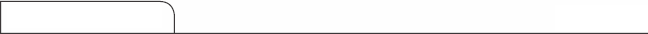 	LESSON 2Classifying OrganismsMultiple ChoiceDirections: On the line before each question, write the letter of the correct answer.		1.	What did Linnaeus use to classify living things?A.	DNAB.	domainsC.	similar structures		2.	Which term means “a group of organisms that have similar traits and are able
to produce fertile offspring”?A.	genusB.	speciesC.	domain		3.	Which item is NOT a kind of evidence used in systematics?A.	cell typeB.	common ancestryC.	presence of “red blood”		4.	Which term shows the correct way to write a scientific name?A.	CarnivoraB.	Ursus arctosC.	grizzly bearMatchingDirections: On the line before each definition, write the letter of the term that matches it correctly. Each term is
used only once.C		5.	a series of questions with two possible answers
that is used to identify organismsD		6.	a way of classifying organisms that uses all the
evidence known about organismsB		7.	a naming system that gives each organism a
two-word scientific nameA		8.	a group of similar speciesA.	genusB.	binomial
nomenclatureC.	dichotomous keyD.	systematics** THE QUIZ FRIDAY WILL BE FILL IN THE BLANK AND SHORT ANSWER!!***14. Magnify15.  Magnification16.  Hooke17.  varies